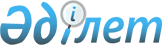 Об утверждении Правил распределения квот изъятия объектов животного мираПриказ и.о. Министра сельского хозяйства Республики Казахстан от 27 февраля 2015 года № 18-04/149. Зарегистрирован в Министерстве юстиции Республики Казахстан 29 апреля 2015 года № 10865.       В соответствии с подпунктом 56) пункта 1 статьи 9 Закона Республики Казахстан от 9 июля 2004 года "Об охране, воспроизводстве и использовании животного мира", ПРИКАЗЫВАЮ:       1. Утвердить прилагаемые Правила распределения квот изъятия объектов животного мира.      2. Комитету лесного хозяйства и животного мира Министерства сельского хозяйства Республики Казахстан в установленном законодательством порядке обеспечить:      1) государственную регистрацию настоящего приказа в Министерстве юстиции Республики Казахстан;      2) в течение десяти календарных дней после государственной регистрации настоящего приказа в Министерстве юстиции Республики Казахстан направление его копии на официальное опубликование в периодических печатных изданиях и в информационно-правовой системе "Әділет";      3) размещение настоящего приказа на интернет-ресурсе Министерства сельского хозяйства Республики Казахстан.      3. Контроль за исполнением настоящего приказа возложить на курирующего вице-министра сельского хозяйства Республики Казахстан.      4. Настоящий приказ вводится в действие по истечении десяти календарных дней после дня его первого официального опубликования.       "СОГЛАСОВАНО"          Министр национальной экономики          Республики Казахстан          ____________Е. Досаев         01 апреля 2015 года Правила распределения квот изъятия объектов животного мира       Сноска. Правила - в редакции приказа Министра экологии, геологии и природных ресурсов РК от 21.05.2020 № 115 (вводится в действие по истечении десяти календарных дней после дня его первого официального опубликования). Глава 1. Общие положения       1. Настоящие Правила распределения квот изъятия объектов животного мира (далее – Правила) разработаны в соответствии с подпунктом 56) пункта 1 статьи 9 Закона Республики Казахстан от 9 июля 2004 года "Об охране, воспроизводстве и использовании животного мира" (далее – Закон об охране, воспроизводстве и использовании животного мира) и подпунктом 1) статьи 10 Закона Республики Казахстан от 15 апреля 2013 года "О государственных услугах" (далее – Закон о государственных услугах) и устанавливают порядок распределения квот на изъятие объектов животного мира между субъектами охотничьего и рыбного хозяйства.      2. В настоящих Правилах используются следующие определения:      1) субъект охотничьего хозяйства – физическое или юридическое лицо, ведущее охотничье хозяйство на закрепленных охотничьих угодьях в порядке, установленном законодательством Республики Казахстан;      2) территориальные подразделения – областные территориальные инспекции лесного хозяйства и животного мира Комитета лесного хозяйства и животного мира Министерства экологии, геологии и природных ресурсов Республики Казахстан;      3) субъект рыбного хозяйства – физическое и юридическое лицо, основным направлением деятельности которого является ведение рыбного хозяйства;      4) квота изъятия объектов животного мира – часть лимита изъятия объектов животного мира, устанавливаемая республиканскими ассоциациями общественных объединений охотников и субъектов охотничьего хозяйства, а также общественных объединений рыболовов и субъектов рыбного хозяйства для пользователей животным миром.      5) лимит изъятия объектов животного мира – предельно допустимый объем изъятия объектов животного мира, при котором сохраняются их естественное воспроизводство и численность;      6) ведомство – государственный орган в пределах компетенции уполномоченного органа, осуществляющий стратегические, регулятивные, реализационные и контрольные функции в области охраны, воспроизводства и использования животного мира.      7) уполномоченный орган – Министерство экологии, геологии и природных ресурсов Республики Казахстан;      8) веб-портал "электронного правительства" (далее – портал) – информационная система, представляющая собой единое окно доступа ко всей консолидированной правительственной информации, включая нормативную правовую базу, и к государственным услугам, услугам по выдаче технических условий на подключение к сетям субъектов естественных монополий и услугам субъектов квазигосударственного сектора, оказываемым в электронной форме;      9) электронная цифровая подпись (далее – ЭЦП) – набор электронных цифровых символов, созданный средствами электронной цифровой подписи и подтверждающий достоверность электронного документа, его принадлежность и неизменность содержания.      Сноска. Пункт 2 с изменением, внесенным приказом Министра экологии, геологии и природных ресурсов РК от 14.05.2021 № 142 (вводится в действие по истечении десяти календарных дней после дня его первого официального опубликования).
       3. Распределение квот изъятия видов животных, являющихся объектами охоты и рыболовства, осуществляется на основании лимитов на изъятия рыбных ресурсов и других водных животных который устанавливается на период с 1 июля текущего года по 1 июля будущего года, и лимитов изъятия видов животных, являющихся объектом охоты который устанавливается на период с 15 февраля текущего года по 15 февраля будущего года, в соответствии с частью четвертой и пятой пункта 1 статьи 29 Закона об охране, воспроизводстве и использовании животного мира.      Сноска. Пункт 3 - в редакции приказа Министра экологии, геологии и природных ресурсов РК от 24.05.2022 № 182 (вводится в действие по истечении десяти календарных дней после дня его первого официального опубликования).
      4. Распределение квоты изъятия объектов животного мира, за исключением рыбных ресурсов и других водных животных, между субъектами охотничьего хозяйства осуществляется с учетом ресурсов животных, производительности охотничьих угодий и заявок субъектов охотничьего хозяйства на добывание видов животных.      5. Распределение квот изъятия рыбных ресурсов и других водных животных, между субъектами рыбного хозяйства осуществляется с учетом заявленных квот и по результатам рейтинговой оценки.      6. Государственная услуга "Распределение квот на изъятие объектов животного мира на основании утвержденных лимитов" (далее – государственная услуга) оказывается республиканскими ассоциациями общественных объединений охотников и субъектов охотничьего хозяйства, а также общественных объединений рыболовов и субъектов рыбного хозяйства (далее – услугодатель).       7. Перечень основных требований к оказанию государственной услуги, (далее – Перечень) изложены в приложении 1 к настоящим Правилам.      Услугодатель в течение трех рабочих дней с даты утверждения нормативного правового акта о внесении изменений и (или) дополнений в настоящие Правила направляет информацию о внесенных изменениях и (или) дополнениях оператору информационно-коммуникационной инфраструктуры "электронного правительства" и в Единый контакт-центр.      Сноска. Пункт 7 - в редакции приказа Министра экологии и природных ресурсов РК от 03.05.2023 № 140 (вводится в действие по истечении десяти календарных дней после дня его первого официального опубликования).
 Глава 2. Порядок распределения квот изъятия видов животных, являющихся объектами охоты и рыболовства, между субъектами охотничьего и рыбного хозяйства      8. Для получения государственной услуги физические и (или) юридические лица (далее – услугополучатель) подают заявку услугодателю через портал на:       1) получение квоты изъятия по видам животных, являющихся объектами охоты для охотничьего хозяйства по форме согласно приложению 2 к настоящим Правилам, до 15 февраля текущего года, на основании учетных данных по видам животных, являющихся объектами охоты;       1-1) установить дополнительный срок получения квоты изъятия по видам животных, являющихся объектами охоты для охотничьего хозяйства по форме согласно приложению 2 к настоящим Правилам, в течение 3 месяца для вновь закрепленных охотничьих угодий, на основании учетных данных по видам животных, являющихся объектами охоты;       2) получение квот изъятия рыбных ресурсов и других водных животных в рыбохозяйственных водоемах и (или) участках по форме согласно приложению 3 к настоящим Правилам, до 10 июня текущего года.      При сдаче услугополучателем заявки, услугополучателю в "личный кабинет" направляется статус о принятии запроса для оказания государственной услуги.       При обращении услугополучателя после окончания рабочего времени или в выходные и праздничные дни, согласно трудовому законодательству Республики Казахстан и статьей 5 Закона Республики Казахстан "О праздниках в Республике Казахстан", прием заявления и выдача результата оказания государственной услуги осуществляется следующим рабочим днем.      Сноска. Пункт 8 - в редакции приказа Министра экологии, геологии и природных ресурсов РК от 24.05.2022 № 182 (вводится в действие по истечении десяти календарных дней после дня его первого официального опубликования); с изменением, внесенным приказом Министра экологии и природных ресурсов РК от 18.04.2023 № 127 (вводится в действие по истечении десяти календарных дней после дня его первого официального опубликования).
      9. Услугодатель в день поступления заявки на получение квоты изъятия по видам животных, являющихся объектами охоты для охотничьего хозяйства либо заявки на получение квот изъятия рыбных ресурсов и других водных животных в рыбохозяйственных водоемах и (или) участках осуществляет их прием, регистрацию и передает на исполнение ответственному работнику.       Ответственный работник в течение 7 (семи) рабочих дней рассматривает заявку на предмет соответствия требованиям настоящих Правил и формирует уведомление о распределении квот на изъятие объектов животного мира на основании утвержденных лимитов изъятия объектов животного мира по форме согласно приложению 5 к настоящим Правилам, либо мотивированный отказ в оказании государственной услуги.       В случае выявления оснований для отказа в оказании государственной услуги по основаниям, указанным в пункте 9 Перечня настоящих Правил услугодатель не позднее чем за 3 (три) рабочих дня до завершения срока оказания государственной услуги согласно статьи 73 Административного процедурно-процессуального кодекса Республики Казахстан направляет услугополучателю уведомление о предварительном решении об отказе в оказании государственной услуги, а также времени и месте проведения заслушивания для возможности выразить услугополучателю позицию по предварительному решению. Заслушивание проводится не позднее 2 (двух) рабочих дней со дня уведомления.       Процедура заслушивания проводится в соответствие со статьей 73 Административного процедурно-процессуального кодекса Республики Казахстан.      По результатам заслушивания услугодатель принимает следующие решения:      1) распределяет квоту изъятия видов животных, являющихся объектами охоты и рыболовства;      2) выдает мотивированный отказ в оказании государственной услуги по основаниям указанным в пункте 9 Перечня.      Сноска. Пункт 9 - в редакции приказа Министра экологии и природных ресурсов РК от 03.05.2023 № 140 (вводится в действие по истечении десяти календарных дней после дня его первого официального опубликования).
      10. Результат оказания государственной услуги направляется услугодателем в "личный кабинет" услугополучателя на портале, в форме электронного документа, подписанного ЭЦП уполномоченного лица.      Сноска. Пункт 10 - в редакции приказа Министра экологии, геологии и природных ресурсов РК от 24.05.2022 № 182 (вводится в действие по истечении десяти календарных дней после дня его первого официального опубликования).
      11. Услугодатель в течение пяти рабочих дней после утверждения лимитов на изъятие объектов животного мира осуществляет распределение квот на изъятие видов животных, являющихся объектами охоты и рыболовства, в разрезе субъектов охотничьего и рыбного хозяйства.      12. Услугодатель отказывает в оказании государственной услуги по следующим основаниям:      1) установление недостоверности документов, представленных услугополучателем для получения государственной услуги, и (или) данных (сведений), содержащихся в них;      2) несоответствие услугополучателя и (или) представленных материалов, объектов, данных и сведений, необходимых для оказания государственной услуги, требованиям, установленными настоящими Правилами;      3) в отношении услугополучателя имеется вступившее в законную силу решение (приговор) суда о запрещении деятельности или отдельных видов деятельности, требующих получения определенной государственной услуги;      4) в отношении услугополучателя имеется вступившее в законную силу решение суда, на основании которого услугополучатель лишен специального права, связанного с получением государственной услуги.       13. Услугодатель обеспечивает внесение сведений о стадии оказания государственной услуги в информационную систему мониторинга оказания государственных услуг в порядке, установленном уполномоченным органом в сфере информатизации, согласно подпункту 11) пункта 2 статьи 5 Закона о государственных услугах.       14. Заявленная квота изъятия видов животных, являющихся объектами охоты, определятся в соответствии с нормативами изъятия видов животных, являющихся объектами охоты, утвержденным приказом Министра сельского хозяйства Республики Казахстан от 30 марта 2015 года № 18-03/271 "Об утверждении нормативов в области охраны, воспроизводства и использования животного мира" (зарегистрирован в Реестре государственной регистрации нормативных правовых актов за № 11005).      15. При снижении численности видов животных вследствие неблагоприятных природных явлений (джут, болезни) квота на изъятие видов животных устанавливается исходя из фактических ресурсов видов животных.      16. Если ресурсы видов животных не позволяют их изъятие, то квота на изъятие видов животных не выделяется.       17. Услугодатель в течение 5 (пяти) рабочих дней после утверждения уполномоченным органом лимитов вылова рыб и других водных животных в соответствии со статьей 29 Закона об охране, воспроизводстве и использовании животного мира (далее – лимитов вылова рыбы) устанавливает квоту от общего лимита вылова рыбы каждого рыбохозяйственного водоема в пределах 10 % для любительского (спортивного) рыболовства, лова в воспроизводственных целях, научно-исследовательского и контрольного лова.      18. На рыбохозяйственных водоемах, полностью закрепленных за одним субъектом рыбного хозяйства, подсчет рейтинговой оценки не производится.       19. В случае, когда общий объем заявленной квоты превышает лимит вылова рыбы на данном рыбохозяйственном водоеме, ассоциация рыболовов распределяет квоты на изъятие рыбных ресурсов и других видов животных, являющихся объектами рыболовства на основании листа подсчета рейтинговой оценки (далее – лист подсчета), согласно приложению 6 к настоящим Правилам, за исключением случаев, когда общий объем заявленной квоты не превышает лимита вылова рыбы данного рыбохозяйственного водоема. При этом заявки на изъятие рыбных ресурсов удовлетворяются в соответствии с заявленной квотой.      Примечание: лист подсчета рейтинговой оценки заполняется отдельно для распределения квот изъятия рыб, раков и водных беспозвоночных.      20. Рейтинговая оценка субъекта рыбного хозяйства определяется:      1) максимальный оценочный показатель в процентах, который принимается за 100 и распределен по показателям субъекта рыбного хозяйства по значимости в процентах;      2) субъекту рыбного хозяйства с наибольшим (наилучшим) показателем выставляется максимальная оценка по соответствующему пункту по 20-балльной системе;      3) рейтинговая оценка субъекта рыбного хозяйства (далее - Р) определяется путем умножения показателя графы 3 (максимальный оценочный показатель) листа подсчета на графу 5 листа подсчета (оценка по 20-ти балльной системе) и деления на 100.       21. Квота изъятия рыбных ресурсов и других водных животных распределяется пропорционально по результатам баллов, набранных субъектами рыбного хозяйства в рейтинге в процентном соотношении к видовому составу лимитов вылова рыбы по итогам распределения квот на изъятие рыбных ресурсов и других водных животных, согласно приложению 7 к настоящим Правилам.      22. Квоты изъятия рыбных ресурсов и других водных животных на каждого субъекта рыбного хозяйства определяются по формуле:      Л = К х Р      где:      Л – выделяемая квота;      К – коэффициент изъятия рыбных ресурсов и других водных животных;      Р - рейтинговый коэффициент субъекта рыбного хозяйства.      23. Коэффициент изъятия рыбных ресурсов и других водных животных (далее - К) рассчитывается по формуле:      К = У/С,      где:      У – утвержденная квота изъятия рыбных ресурсов и других водных животных;      С – сумма рейтинговых коэффициентов субъектов рыбного хозяйства.       24. Итоги распределения квот изъятия рыбных ресурсов и других водных животных подводятся в течение пяти рабочих дней после утверждения лимитов вылова рыбы по форме согласно приложению 7 к настоящим Правилам и направляются в ведомство, территориальные подразделения и соответствующие местные исполнительные органы.      25. В случае, если на 31 декабря текущего года у субъекта рыбного хозяйства отсутствует разрешение на пользование животным миром на 25 % от выделенной квоты изъятия рыбных ресурсов и других водных животных, ассоциация рыболовов распределяет оставшуюся часть квоты, а также квоты резервного фонда рыбохозяйственных участков среди субъектов рыбного хозяйства, имеющих участки на данном рыбохозяйственном водоеме.      Сноска. Пункт 25 – в редакции приказа Министра экологии, геологии и природных ресурсов РК от 14.05.2021 № 142 (вводится в действие по истечении десяти календарных дней после дня его первого официального опубликования).
       26. Для получения неосвоенной части квоты заинтересованные субъекты рыбного хозяйства предоставляют в ассоциацию рыболовов дополнительную заявку на изъятие рыбных ресурсов до 10 декабря соответствующего года, по форме согласно приложению 3 к настоящим Правилам. Глава 3. Порядок обжалования решений, действий (бездействия) услугодателя и (или) их должностных лиц по вопросам оказания государственных услуг      27. Для обжалования решений, действий (бездействий) услугодателя и (или) его должностных лиц по вопросам оказания государственных услуг жалоба подается не позднее 3 (трех) месяцев со дня, когда услугополучателю стало известно о принятии административного акта или совершении действий (бездействий) услугодателем:      в административный орган, должностному лицу, чей административный акт, административное действие (бездействие) обжалуются;      в уполномоченный орган по оценке и контролю за качеством оказания государственных услуг;      на имя руководства услугодателя, непосредственно оказывающего государственную услугу.       Жалоба услугополучателя в соответствии с пунктом 2 статьи 25 Закона подлежит рассмотрению:      услугодателем, непосредственно оказывающим государственную услугу в течение 5 (пяти) рабочих дней со дня ее регистрации;      уполномоченным органом по оценке и контролю за качеством оказания государственных услуг в течение 15 (пятнадцати) рабочих дней со дня ее регистрации.       Срок рассмотрения жалобы услугодателем, уполномоченным органом по оценке и контролю за качеством оказания государственных услуг в соответствии с пунктом 4 статьи 25 Закона продлевается не более чем на 10 (десять) рабочих дней в случаях необходимости:      1) проведения дополнительного изучения или проверки по жалобе либо проверки с выездом на место;      2) получения дополнительной информации.      В случае продления срока рассмотрения жалобы должностное лицо, наделенное полномочиями по рассмотрению жалоб, в течение 3 (трех) рабочих дней с момента продления срока рассмотрения жалобы сообщает в электронной форме (при подаче жалобы в электронном виде) заявителю, подавшему жалобу, о продлении срока рассмотрения жалобы с указанием причин продления.       В случае поступления жалобы в соответствии с пунктом 4 статьи 91 Административного процедурно-процессуального кодекса Республики Казахстан услугодателем направляется в орган, рассматривающий жалобу в течение 3 (трех) рабочих дней со дня ее поступления. Жалоба услугодателем не направляется в орган, рассматривающий жалобу в случае принятия благоприятного акта, совершения административного действия, полностью удовлетворяющие требования, указанные в жалобе.      Срок рассмотрения жалобы органом, рассматривающим жалобу, составляет 20 (двадцать) рабочих дней со дня поступления жалобы.      В случае несогласия с решением органа, рассматривающего жалобу, услугополучатель обращается в другой орган, рассматривающий жалобу или в суд в соответствии с пунктом 6 статьи 100 Административного процедурно-процессуального кодекса Республики Казахстан.      Сноска. Пункт 27 - в редакции приказа Министра экологии, геологии и природных ресурсов РК от 24.05.2022 № 182 (вводится в действие по истечении десяти календарных дней после дня его первого официального опубликования).
 Перечень основных требований к оказанию государственной услуги "Распределение квот на изъятие объектов животного мира на основании утвержденных лимитов"       Сноска. Приложение 1 - в редакции приказа Министра экологии и природных ресурсов РК от 03.05.2023 № 140 (вводится в действие по истечении десяти календарных дней после дня его первого официального опубликования). Заявка на получение квоты изъятия по видам животных, являющихся объектами охоты для охотничьего хозяйства      Подтверждаю достоверность представленной информации и осведомлен об ответственности за предоставление недостоверных сведений в соответствии с законодательством Республики Казахстан.      Согласен на использование сведений, составляющих охраняемую законом тайну, содержащихся в информационных системах.      Дата подачи заявки "___" ______________ 20 ___ года.      __________________________________________________________________________ (фамилия, имя, отчество (при его наличии) руководителя субъекта охотничьего хозяйства, подпись,       Сноска. Приложение 3 - в редакции приказа Министра экологии и природных ресурсов РК от 03.05.2023 № 140 (вводится в действие по истечении десяти календарных дней после дня его первого официального опубликования). Заявка на получение квот изъятия рыбных ресурсов и других водных животных в рыбохозяйственных водоемах и (или) участках      Наименование закрепленного рыбохозяйственного водоема и (или) участка______________________________________________________________________________________________________________________________________Договора на ведение рыбного хозяйства № _______ от "____" ________ года,заключенного с территориальными подразделениями ведомства______________________________________________________________________________________________________________________________________;Освоение выделенных квот изъятия рыб и других водных животных с 1 июляпрошлого года по 1 июля текущего года __________ тоннаВоспроизводство (зарыбление) рыбных ресурсов с 1 июля прошлого года по 1 июлятекущего года, в том числе: Сеголетками (миллион штук), из них: __________до 0,05, от 0,05 до 0,1___________________, от 0,1 и выше_________________;Личинками (миллион штук), из них: _________ до 3, от 3 и выше ___________;Подтверждаю достоверность представленной информации и осведомленоб ответственности за предоставление недостоверных сведений в соответствиис законодательством Республики Казахстан. Подтверждающие документыот территориальных подразделений о выполнении вышеуказанных мероприятий.Согласен на использование сведений, составляющих охраняемую законом тайну,содержащихся в информационных системах.Дата подачи заявки "___" _______________ 20 ___ года.______________________________________________________________________(фамилия, имя, отчество (при его наличии) руководителя субъекта рыбного хозяйства)Подпись_________________Место для печати(за исключением лиц, являющихся субъектами частного предпринимательства) Расписка об отказе в приеме заявки       Сноска. Приложение 4 исключено приказом Министра экологии, геологии и природных ресурсов РК от 24.05.2022 № 182 (вводится в действие по истечении десяти календарных дней после дня его первого официального опубликования).              Уведомление о распределении квот на изъятие объектов животного мира
             на основании утвержденных лимитов изъятия объектов животного мира      Уважаемый (-ая) ______________________________________________________                                     (услугополучатель)      Уведомляем Вас о том, что квоты на изъятие объектов животного мира будут распределены Вам на основании утвержденных лимитов изъятия объектов животного мира в порядке определенном настоящими Правилами и размещены на официальном интернет-ресурсе услугодателя.      В случае возникновения вопросов просим обратитсяв_________________________________________________________________________                   (наименование, адрес и официальный сайт услугодателя)      _____________________________________________________________________                         (фамилия, имя, отчество (при его наличии),      подпись, место печати (за исключением лиц, являющихся субъектами частного предпринимательства))      Контактные телефоны:      ________________________________________________      Дата "___" ______________ 20 ____ года. Лист подсчета рейтинговой оценки       Сноска. Приложение 6 - в редакции приказа Министра экологии, геологии и природных ресурсов РК от 24.05.2022 № 182 (вводится в действие по истечении десяти календарных дней после дня его первого официального опубликования).      Субъект рыбного хозяйства ______________________________________Рыбохозяйственный водоем и (или) участок _________________________ Итоги распределения квот изъятия рыбных ресурсов и других водных животных© 2012. РГП на ПХВ «Институт законодательства и правовой информации Республики Казахстан» Министерства юстиции Республики КазахстанИсполняющий обязанностиМинистра сельского хозяйстваРеспублики КазахстанС. ОмаровУтверждены приказом
исполняющего обязанности
Министра сельского хозяйства
Республики Казахстан
от 27 февраля 2015 года
№ 18-04/149Приложение 1 
к Правилам распределения
квот изъятия объектов
животного мираНаименование государственной услуги: "Распределение квот на изъятие объектов животного мира на основании утвержденных лимитов".Наименование подвида государственной услуги:1. Распределение квот на изъятие видов животных, являющихся объектами охоты;2. Распределение квот на изъятие рыбных ресурсов и других водных животных.Наименование государственной услуги: "Распределение квот на изъятие объектов животного мира на основании утвержденных лимитов".Наименование подвида государственной услуги:1. Распределение квот на изъятие видов животных, являющихся объектами охоты;2. Распределение квот на изъятие рыбных ресурсов и других водных животных.Наименование государственной услуги: "Распределение квот на изъятие объектов животного мира на основании утвержденных лимитов".Наименование подвида государственной услуги:1. Распределение квот на изъятие видов животных, являющихся объектами охоты;2. Распределение квот на изъятие рыбных ресурсов и других водных животных.1 Наименование услугодателя Республиканские ассоциации общественных объединений охотников и субъектов охотничьего хозяйства, а также республиканские ассоциации общественных объединений рыболовов и субъектов рыбного хозяйства (далее - услугодатель).2 Способы предоставления государственной услуги По подвидам:веб-портал "электронного правительства" (далее – портал).3Срок оказания государственной услугис момента сдачи пакета документов – 7 (семь) рабочих дней.4Форма оказания государственной услугиПо подвидам:Электронная (частично автоматизированная).5Результат оказания государственной услугиУведомление о распределении квот на изъятие объектов животного мира на основании утвержденных лимитов изъятия объектов животного мира либо мотивированный отказ в оказании государственной услуги.Форма предоставления результата оказания государственной услуги: электронная (частично автоматизированная).6Размер оплаты, взимаемой с услугополучателя при оказании государственной услуги, и способы ее взимания в случаях, предусмотренных законодательством Республики КазахстанПо подвидам:Государственная услуга оказывается бесплатно физическим и юридическим лицам.7График работы услугодателя, Государственной корпорации и объектов информации 1) Услугодатель – с понедельника по пятницу включительно с 9.00 часов до 18.30 часов с перерывом на обед с 13.00 часов до 14.30 часов, за исключением воскресенья и праздничных дней, согласно трудовому законодательству Республики Казахстан и статье 5 Закона Республики Казахстан "О праздниках в Республике Казахстан" (далее – Закон). 2) Портал – круглосуточно, за исключением технических перерывов, связанных с проведением ремонтных работ (при обращении услугополучателя после окончания рабочего времени, в выходные и праздничные дни, согласно трудовому законодательству Республики Казахстан и статьей 5 Закона, прием заявки и выдача результата оказания государственной услуги осуществляется следующим рабочим днем).8Перечень документов и сведений, истребуемых у услугополучателя для оказания государственной услугиПри распределении квот на изъятие видов животных, являющихся объектами охоты, необходимо представить:заявку на получение квоты изъятия по видам животных, являющихся объектами охоты для охотничьего хозяйства в форме электронного документа, удостоверенное ЭЦП услугополучателя по форме согласно приложению 2 к настоящим Правилам.Услугополучатель представляет заявку до 15 февраля текущего года, на основании учетных данных по видам животных, являющихся объектами охоты.При распределении квот на изъятие рыбных ресурсов и других водных животных, необходимо представить:заявку на получение квот изъятия рыбных ресурсов и других водных животных в рыбохозяйственных водоемах и (или) участках в форме электронного документа, удостоверенное ЭЦП услугополучателя по форме согласно приложению 3 к настоящим Правилам.Услугополучатель представляет заявку до 10 июня текущего года.9Основания для отказа в оказании государственной услуги, установленные законами Республики КазахстанУслугодатель отказывает в оказании государственной услуги по следующим основаниям:1) установление недостоверности документов, представленных услугополучателем для получения государственной услуги, и (или) данных (сведений), содержащихся в них;2) несоответствие услугополучателя и (или) представленных материалов, объектов, данных и сведений, необходимых для оказания государственной услуги требованиям установленными настоящими Правилами;3) в отношении услугополучателя имеется вступившее в законную силу решение (приговор) суда о запрещении деятельности или отдельных видов деятельности, требующих получения определенной государственной услуги;4) в отношении услугополучателя имеется вступившее в законную силу решение суда, на основании которого услугополучатель лишен специального права, связанного с получением государственной услуги; 5) отсутствие согласия услугополучателя, предоставляемого в соответствии со статьей 8 Закона Республики Казахстан "О персональных данных и их защите", на доступ к персональным данным ограниченного доступа, которые требуются для оказания государственной услуги.10Иные требования с учетом особенностей оказания государственной услугиУслугополучатель получает государственную услугу в электронной форме через портал при условии наличия ЭЦП.Услугополучатель имеет возможность получения информации о порядке и статусе оказания государственной услуги в режиме удаленного доступа посредством "личного кабинета" портала, справочных служб услугодателя, а также Единого контакт-центра "1414", 8-800-080-7777. Заявленная квота на изъятие видов животных должна соответствовать утвержденным в установленном порядке нормативам изъятия видов животных, являющихся объектами охоты, утвержденных приказ Министра сельского хозяйства Республики Казахстан от 30 марта 2015 года № 18-03/271а (зарегистрирован в Реестре государственной регистрации нормативно-правовых актов за № 11005).Приложение 2
к Правилам распределения
квот изъятия объектов
животного мираФормаНаименование охотхозяйстваВид животногоЧисленность (особей)в текущем годуУтвержденный норматив изъятияЗапрашиваемая квота изъятия (особей)В том числе  (для копытных)В том числе  (для копытных)В том числе  (для копытных)самцовсамоксеголетокМесто печати
(за исключением
лиц, являющихся
субъектами частного
предпринимательства)Приложение 3 
к Правилам распределения
квот изъятия объектов
животного мираФормаПриложение 4
к Правилам распределения
квот изъятия объектов
животного мираПриложение 5
к Правилам распределения
квот изъятия объектов
животного мираФормаПриложение 6
к Правилам распределения
квот изъятия объектов
животного мираФормаНаименование показателейМаксимальный оценочный показатель в процентахКоличество показателей согласно заявкамКоличество показателей согласно заявкамОценка по 20 балльной системеРейтинговый коэффициент субъекта рыбного хозяйства12344561Воспроизводство (зарыбление) рыбных ресурсов с 1 июля прошлого года по 1 июля текущего года, в том числе:701Сеголетками (миллион штук), из них:501до 0,05101от 0,05 до 0,1151от 0,1 и выше251Личинками (миллион штук), из них:201до 351от 3 и выше152Освоение выделенных квот изъятия рыб и других водных животных с 1 июля прошлого года по 1 июля текущего года (тонна)30Итого:Итого:100Приложение 7
к Правилам распределения
квот изъятия объектов
животного мираПриложение 7
к Правилам распределения
квот изъятия объектов
животного мираПриложение 7
к Правилам распределения
квот изъятия объектов
животного мираПриложение 7
к Правилам распределения
квот изъятия объектов
животного мираФормаФормаФормаФорма№Субъект рыбного хозяйстваРейтинговый коэффициент (Р)Коэффициент изъятия рыбных ресурсов и других водных животных (К)Квота вылова рыбных ресурсов и других водных животных (Л = Р х К)12345ИтогоИтого